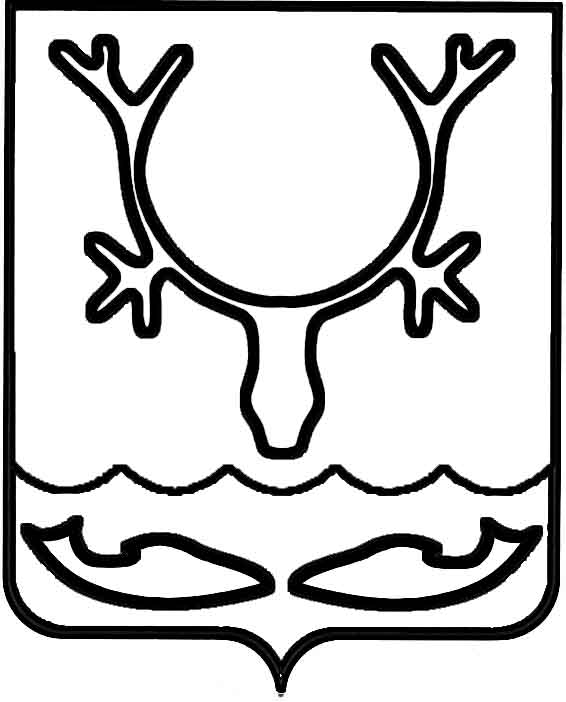 Администрация МО "Городской округ "Город Нарьян-Мар"ПОСТАНОВЛЕНИЕот “____” __________________ № ____________		г. Нарьян-МарО внесении изменений в Положение                            о комиссии Администрации МО                 "Городской округ "Город Нарьян-Мар"                 по предоставлению субсидий и грантов               из бюджета МО "Городской округ "Город Нарьян-Мар" на реализацию социальных проектов, утвержденное постановлением Администрации МО "Городской округ "Город Нарьян-Мар" от 22.01.2016 № 58Администрация МО "Городской округ "Город Нарьян-Мар"П О С Т А Н О В Л Я Е Т:Внести в Приложение к Положению о комиссии Администрации МО "Городской округ "Город Нарьян-Мар" по предоставлению субсидий и грантов                  из бюджета МО "Городской округ "Город Нарьян-Мар" на реализацию социальных проектов, утвержденному постановлением Администрации МО "Городской округ "Город Нарьян-Мар" от 22.01.2016 № 58, изменения, изложив его в следующей редакции: "Приложение к Положению о комиссии АдминистрацииМО "Городской округ "Город Нарьян-Мар"по предоставлению субсидий и грантовиз бюджета МО "Городской округ"Город Нарьян-Мар" на реализациюсоциальных проектовСостав комиссии Администрации МО "Городской округ "Город Нарьян-Мар"                     по предоставлению субсидий и грантов из бюджета МО "Городской округ                    "Город Нарьян-Мар" на реализацию социальных проектовНастоящее постановление вступает в силу с момента подписания. 1608.2016920Ляпунова Елена Леонидовна - заместитель главы Администрации МО "Городской округ "Город Нарьян-Мар" по взаимодействию с органами государственной власти и общественными организациями, председатель комиссии;Кислякова Елена Сергеевна - заместитель главы Администрации МО "Городской округ "Город Нарьян-Мар"                    по экономике и финансам, заместитель председателя комиссии;Солодягин Сергей Евгеньевич - начальник отдела по работе                                  с некоммерческими организациями Администрации МО "Городской округ "Город Нарьян-Мар", секретарь комиссии. Члены комиссии:Дроздова Вера Авенировна- специалист отдела по работе                                  с некоммерческими организациями Администрации МО "Городской округ "Город Нарьян-Мар";Елисеев Александр Николаевич - начальник правового управления Администрации МО "Городской округ "Город Нарьян-Мар"; Захарова Марина Анатольевна- начальник Управления финансов Администрации МО "Городской округ "Город Нарьян-Мар";Кислякова Надежда Леонидовна - начальник отдела бухгалтерского учета и отчетности Администрации МО "Городской округ "Город Нарьян-Мар";Максимова Алина Александровна  - начальник отдела организационной работы и общественных связей управления организационно-информационного обеспечения Администрации МО "Городской округ "Город Нарьян-Мар";Никулин Сергей Константинович- начальник управления организационно-информационного обеспечения Администрации МО "Городской округ  "Город Нарьян-Мар";Синявина Зоя Михайловна - ведущий специалист отдела организационной работы и общественных связей управления организационно-информационного обеспечения Администрации МО "Городской округ      "Город Нарьян-Мар";Солопов Андрей Владимирович- начальник отдела по обеспечению деятельности депутатов и работы с населением Совета городского округа "Город Нарьян-Мар" (по согласованию);Сочнева Елена Андреевна- начальник управления экономического и инвестиционного развития Администрации МО "Городской округ "Город Нарьян-Мар".".Глава МО "Городской округ "Город Нарьян-Мар" Т.В.Федорова